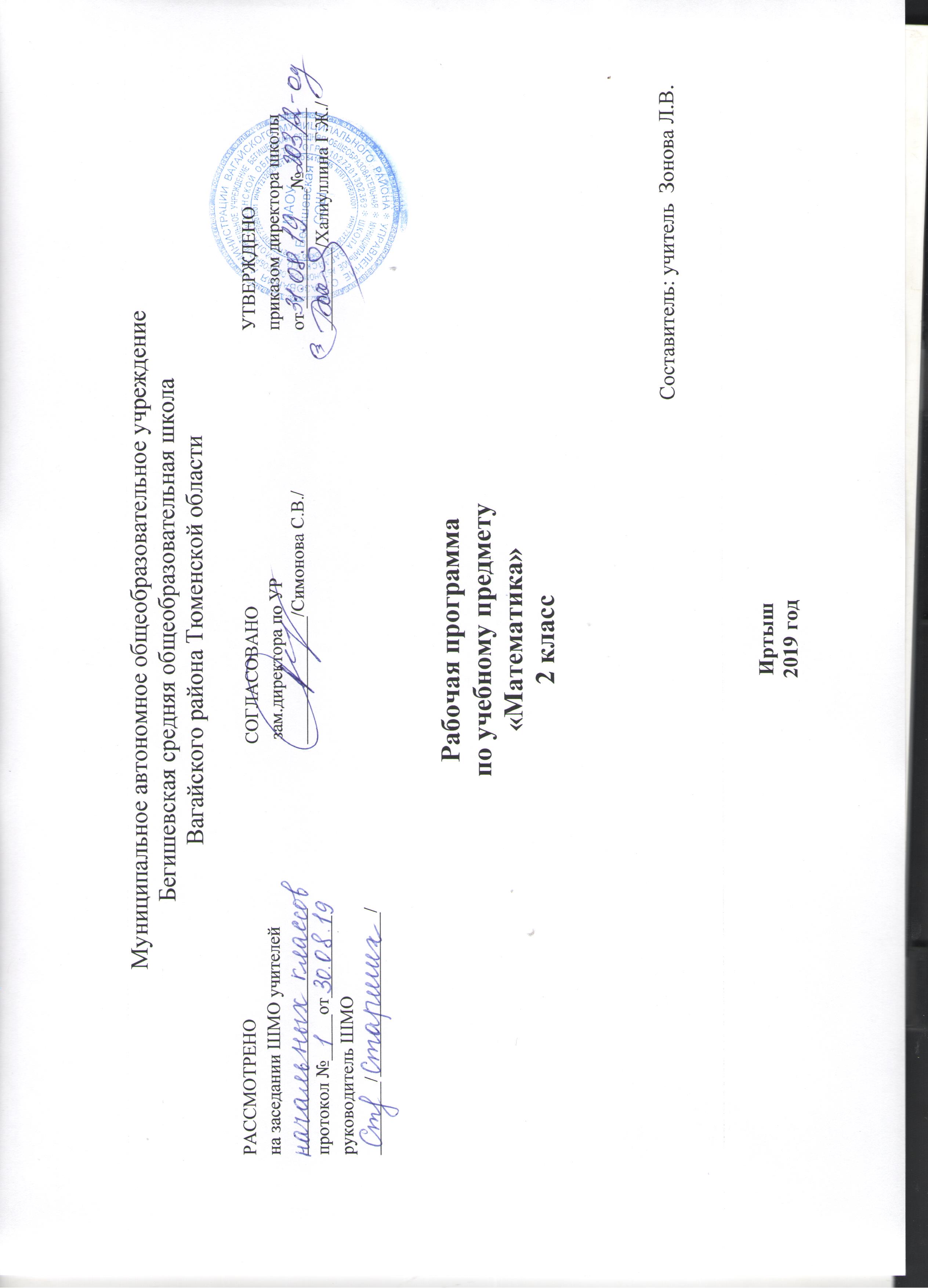 Планируемые предметные результаты освоения математикиЛичностные результаты.Система заданий, ориентирующая младшего школьника на оказание помощи героям учебника (Маше или Мише) или своему соседу по парте позволит научиться, или получить возможность научиться проявлять познавательную инициативу в оказании помощи соученикам. Задания типа: «Выбери для Миши один из ответов».Самостоятельно определять и высказывать самые простые, общие для всех людей правила поведения при совместной работе и сотрудничестве (этические нормы).В предложенных педагогом ситуациях общения и сотрудничества, опираясь на общие для всех простые правила поведения, самостоятельно делать выбор, какой поступок совершить. Готовность ученика целенаправленно использовать знания в учении и в повседневной  жизни для исследования математической сущности предмета (явления, события, факт); способность характеризовать собственные знания по предмету, устанавливать, какие из предложенных математических задач могут быть им успешно решены; познавательный  интерес к математической науке.Метапредметные результаты.        Регулятивные УУД. Ученик научится или получит возможность научиться контролировать свою деятельность по ходу или результатам выполнения задания через выполнение системы заданий, ориентированных на проверку правильности выполнения задания по правилу, алгоритму, с помощью таблицы, инструментов, рисунков, образца решения и т.д.        Познавательные УУД. Ученик научится или получит возможность научиться:        - подводить под понятие (формулировать правило) на основе выделения существенных признаков;        - владеть общими приемами решения задач, выполнения заданий и вычислений:        а) выполнять задания с использованием материальных объектов (счетных палочек и т.п.), рисунков, схем;        б) выполнять задания на основе рисунков и схем, выполненных или составленных самостоятельно;        в) выполнять задания на основе использования свойств  арифметических действий;        - проводить сравнение, сериацию, классификации, выбирая наиболее эффективный способ решения  или верное  решение (правильный ответ);        - строить объяснение в устной форме по предложенному плану;        - использовать (строить) таблицы, проверять по таблице;        - выполнять действия по заданному алгоритму;  – строить логическую цепь рассуждений;        Коммуникативные УУД. Ученик научится или получит возможность научиться взаимодействовать (сотрудничать) с соседом по парте, в группе.          Предметные результаты:Числа и величиныВыпускник научится:читать, записывать, сравнивать, упорядочивать числа от нуля до миллиона;устанавливать закономерность — правило, по которому составлена числовая последовательность, и составлять последовательность по заданному или самостоятельно выбранному правилу (увеличение/уменьшение числа на несколько единиц, увеличение/уменьшение числа в несколько раз);группировать числа по заданному или самостоятельно установленному признаку;читать и записывать величины (массу, время, длину, площадь, скорость), используя основные единицы измерения величин и соотношения между ними (килограмм — грамм; год — месяц — неделя — сутки — час — минута, минута — секунда; километр — метр, метр — дециметр, дециметр —сантиметр, метр — сантиметр, сантиметр — миллиметр), сравнивать названные величины, выполнять арифметические действия с этими величинами.Выпускник получит возможность научиться:классифицировать числа по одному или нескольким основаниям, объяснять свои действия;выбирать единицу для измерения данной величины (длины, массы, площади, времени), объяснять свои действия.Арифметические действияВыпускник научится: выполнять письменно действия с многозначными числами (сложение, вычитание, умножение и деление на однозначное, двузначное числа в пределах 10000) с использованием таблиц сложения и умножения чисел, алгоритмов письменных арифметических действий (в том числе деления с остатком);выполнять устно сложение, вычитание, умножение и деление однозначных, двузначных и трёхзначных чисел в случаях, сводимых к действиям в пределах 100 (в том числе с нулём и числом 1);выделять неизвестный компонент арифметического действия и находить его значение;вычислять значение числового выражения (содержащего 2—3 арифметических действия, со скобками и без скобок).Выпускник получит возможность научиться:выполнять действия с величинами;использовать свойства арифметических действий для удобства вычислений;проводить проверку правильности вычислений (с помощью обратного действия, прикидки и оценки результата действия).Работа с текстовыми задачамиВыпускник научится:анализировать задачу, устанавливать зависимость между величинами, взаимосвязь между условием и вопросом задачи, определять количество и порядок действий для решения задачи, выбирать и объяснять выбор действий;решать учебные задачи и задачи, связанные с повседневной жизнью, арифметическим способом (в 1—2 действия);оценивать правильность хода решения и реальность ответа на вопрос задачи.Выпускник получит возможность научиться:решать задачи на нахождение доли величины и величины по значению её доли (половина, треть, четверть, пятая, десятая часть);решать задачи в 3—4 действия;находить разные способы решения задачи.Пространственные отношения. Геометрические фигурыВыпускник научится:описывать взаимное расположение предметов в пространстве и на плоскости;распознавать, называть, изображать геометрические фигуры (точка, отрезок, ломаная, прямой угол, многоугольник, треугольник, прямоугольник, квадрат, окружность, круг);выполнять построение геометрических фигур с заданными измерениями (отрезок, квадрат, прямоугольник) с помощью линейки, угольника;использовать свойства прямоугольника и квадрата для решения задач;распознавать и называть геометрические тела (куб, шар);соотносить реальные объекты с моделями геометрических фигур.Выпускник получит возможность научиться распознавать, различать и называть геометрические тела: параллелепипед, пирамиду, цилиндр, конус.Геометрические величиныВыпускник научится:измерять длину отрезка;вычислять периметр треугольника, прямоугольника и квадрата, площадь прямоугольника и квадрата;оценивать размеры геометрических объектов, расстояния приближённо (на глаз).Выпускник получит возможность научиться вычислять периметр и площадь различных фигур прямоугольной формы.Работа с информациейВыпускник научится:читать несложные готовые таблицы;заполнять несложные готовые таблицы;читать несложные готовые столбчатые диаграммы.Выпускник получит возможность научиться:читать несложные готовые круговые диаграммы;достраивать несложную готовую столбчатую диаграмму;сравнивать и обобщать информацию, представленную в строках и столбцах несложных таблиц и диаграмм;распознавать одну и ту же информацию, представленную в разной форме (таблицы и диаграммы);планировать несложные исследования, собирать и представлять полученную информацию с помощью таблиц и диаграмм;интерпретировать информацию, полученную при проведении несложных исследований (объяснять, сравнивать и обобщать данные, делать выводы и прогнозы).Содержание программы учебного предметаТаблица тематического распределения часов на учебный год:Числа и величины (20 ч)Нумерация и сравнение чисел.        Устная и письменная нумерация двузначных чисел: разрядный принцип десятичной записи чисел, принцип построения количественных числительных для двузначных чисел. «Круглые» десятки.        Устная и письменная нумерация трехзначных чисел: получение новой разрядной единицы- сотни, третий разряд десятичной записи- разряд сотен, принцип построения количественных числительных для трехзначных  чисел. «Круглые» сотни. Представление трехзначных чисел в виде суммы разрядных слагаемых.        Сравнение чисел на основе десятичной нумерации.        Изображение чисел на числовом луче. Понятие о натуральном ряде чисел.        Знакомство с римской письменной нумерацией.        Числовые равенства и неравенства.        Первичные представления о числовых последовательностях.Величины и их измерения.        Сравнение предметов по массе без ее измерения. Единица массы - килограмм. Измерение массы. Единица массы - центнер. Соотношение между центнером и килограммом (1 ц=100 кг).        Время как продолжительность. Измерение времени с помощью часов. Время как  момент. Формирование умения называть момент времени. Продолжительность как разность момента окончания и момента начала события. Единицы времени: час, минута, сутки, неделя и соотношение между ними. Изменяющиеся единицы времени: месяц, год и возможные варианты их соотношения с сутками. Календарь. Единица времени - век. Соотношение между веком и годом (1 век=100 лет).Арифметические действия (46ч)        Числовое выражение и его значение. Устное сложение и вычитание чисел в пределах 100 без перехода и с переходом через разряд. Правило вычитания суммы из суммы. Поразрядные способы сложения и вычитания в пределах 100. Разностное сравнение чисел. Запись сложения и вычитания в столбик: ее преимущества по отношению к записи в строчку при поразрядном выполнении действий. Выполнение и проверка действий сложения и вычитания с помощью калькулятора.         Связь между компонентами и результатом действия (сложения и вычитания). Уравнение как форма действия с неизвестным компонентом. Правила нахождения неизвестного слагаемого, неизвестного вычитаемого, неизвестного уменьшаемого.        Умножение как сложение одинаковых слагаемых. Знак умножения (.). множители, произведение и его значение. Табличные случаи умножения. Случаи умножения на 0 и 1. Переместительное свойство умножения.        Увеличение числа в несколько раз.         Порядок выполнения действий: умножение и сложение, умножение и вычитание. Действия первой и второй степени.        Знакомство с делением на уровне предметных действий. Знак деления (:). Деление как последовательное вычитание. Делимое, делитель, частное и его значение. Доля (половина, треть, четверть, пятая часть и т. п.). Деление как нахождение заданной доли числа. Уменьшение числа в несколько раз.        Деление как измерение величины или численности множества с помощью заданной единицы.        Использование свойств арифметических действий для удобства вычислений.Текстовые задачи (36ч)        Арифметическая  текстовая (сюжетная) задача как особый вид математического задания. Отличительные признаки арифметической текстовой (сюжетной) задачи и ее обязательные компоненты: условие с наличием числовых данных (данных величин) и требование (вопрос) с наличием искомого числа (величины). Формулировка арифметической сюжетной задачи в виде текста. Краткая запись задачи.        Графическое моделирование связей между данными и искомыми.        Простая задача. Формирование умения правильного выбора действия при решении простой задачи: на основе смысла арифметического действия и с помощью графической модели.        Составная задача. Преобразование составной задачи в простую и, наоборот, за счет изменения требования или условия. Разбивка составной задачи на несколько простых. Запись решения составной задачи по «шагам» (действиям) и в виде одного выражения.        Понятие об обратной задаче. Составление задач, обратных данной. Решение обратной задачи как способ проверки правильности решения данной.        Моделирование и решение простых арифметических сюжетных задач на сложение и вычитание с помощью уравнений.        Задачи на время (начало, конец, продолжительность события).        Решение разнообразных текстовых задач арифметическим способом.        Задачи, содержание отношения «больше на (в)…», «меньше на (в)…»Геометрические фигуры (10ч)        Бесконечность прямой. Луч как полупрямая. Угол. Виды углов: прямой, острый, тупой. Углы в многоугольнике. Прямоугольник. Квадрат как частный случай прямоугольника.        Окружность и круг. Центр, радиус, диаметр окружности (круга). Построение окружности (круга) с помощью циркуля. Использование циркуля для откладывания отрезка, равного по длине данному.Геометрические величины (12ч)        Единица длины - метр. Соотношения между метром, дециметром и сантиметром (1м=10дм=100см).        Длина ломаной. Периметр многоугольника. Вычисление периметра квадрата и прямоугольника.Работа с данными (12ч)        Таблица умножения однозначных чисел (кроме 0). Чтение и заполнение строк, столбцов таблицы. Представление информации в таблице. Использование таблицы для формулировки задания.Основные виды учебной деятельности учащихся   в процессе освоения курса «Математика»Моделирование ситуаций арифметическими и геометрическими средствами.Осуществление упорядочения предметов и математических объектов (по длине, площади, вместимости, массе, времени).Описание явлений и событий с использованием величин.Распознавание моделей геометрических фигур в окружающих предметах.Обнаружение математических зависимостей в окружающей действительности.Разрешение житейских ситуаций, требующих умения находить геометрические величины (планировка, разметка).Выполнение геометрических построений.Выполнение арифметических вычислений.Прогнозирование результата вычисления, решения задачи.Планирование решения задачи, выполнение задания на измерение, вычисление, построение.Сравнение разных способов вычислений, решения задачи; выбор рационального (удобного) способа.Накопление и использование опыта решения разнообразных математических задач.Пошаговый контроль правильности и полноты выполнения алгоритма арифметического действия (сложения, вычитания, умножения, деления), решения текстовой задачи, построения геометрической фигуры.Поиск, обнаружение и устранение ошибок логического (в ходе решения) и арифметического (в вычислениях) характера.Поиск необходимой информации в учебной и справочной литературе.Сбор, обобщение и представление данных, полученных в ходе самостоятельно проведенных наблюдений, опросов, поисков.Тематическое планирование                № п/пРаздел учебного курсаКол-вочасов                № п/пРаздел учебного курсаКол-вочасов1.                Повторение22.                «Круглые» двузначные числа и действия над ними113.Двузначные и однозначные числа174.Двузначные числа и действия над ними85.Действие умножение86.Таблица умножения однозначных чисел217.Трёхзначные числа278.Уравнения89.Деление1010.Время1111.Обратная задача6Повторение 7ИтогоИтого136п/пНаименование разделов и темКоличество часовПовторение2 часаМатематика и летние каникулы1Геометрические фигуры1«Круглые» двузначные числа и действия над ними11 часов Счет десятками и круглые десятки.1Числовые равенства и неравенства1Числовое выражение и его значение1Сложение круглых десятков1Вычитание круглых десятков1Входная контрольная работа №11Работа над ошибками. Краткая запись задачи1Десятки и единицы1Килограмм1Решение задач1Прямая бесконечность1Двузначные и однозначные числа17 часов Сложение круглых десятков с однозначными числами1Упражнения в вычислениях. Самостоятельная работа "Действия с круглыми числами"1Поразрядное сложение двузначного числа и однозначного1Поразрядное вычитание однозначного числа из двузначного1Прямая и луч1Сложение круглого десятка и двузначного числа1Вычитание круглого десятка из двузначного числа1Вычитание круглого десятка из двузначного числа1Дополнение до круглого числа1Сложение двузначного числа и однозначного1Вычитание однозначного числа из круглого десятка1Поразрядное вычитание однозначного числа из двузначного1Контрольная работа № 2 "Сложение и вычитание двузначных и однозначных чисел"1Работа над ошибками. Угол. Какой угол меньше?1Прямой, острый, и тупой углы. Многоугольник1Разностное сравнение чисел1Задачи на разностное сравнение1Двузначные числа и действия над ними8 часов Двузначное число больше однозначного1Сравнение двузначных чисел. Самостоятельная работа1Прямоугольник и квадрат1Контрольная работа№3 "Сложение и вычитание двузначного и однозначного числа"1Работа над ошибками. Десять десятков или сотня.1Дециметр и метр1Килограмм и центнер1Сантиметр и метр1Действие умножение8 часов Сумма и произведение1Произведение и множители1Значение произведения и умножения1Решение задач1Перестановка множителей1Умножение числа 0 и ни число 01Умножение числа 1 и на число 11Длина ломаной линии1Таблица умножения однозначных чисел21 час Умножение числа 1 на однозначные числа1Умножение числа 2 на однозначные числа1Периметр многоугольника1Периметр прямоугольника1Умножение числа 3 на однозначные числа1Умножение числа 4 на однозначные числа1Контрольная работа № 4 "Сумма и произведение"1Работа над ошибками. Умножение и сложение1Периметр квадрата1Умножение числа 5 на однозначные числа1Умножение числа 6 на однозначные числа1Умножение числа 7 на однозначные числа1Повторение вычислений1Умножение числа 8 на однозначные числа1Умножение числа 9 на однозначные числа1Таблица умножения однозначных чисел1Увеличение в несколько раз1Геометрические фигуры и геометрические величины1Работа с данными1Учимся решать задачи1Контрольная работа №5 по теме "Таблица умножения"1Работа над ошибками. Счет десятками и круглое число десятков1Трёхзначные числа27 часов Разряд сотен и названия круглых десятков1Сложение круглых чисел1Вычитание круглых чисел1Трехзначное число как сумма разрядных слагаемых1Трехзначное число - сумма круглых сотен и двузначного или однозначного числа1Трехзначное число больше двузначного. Сравнение трехзначных чисел.1Одно условие или несколько требований1Введение дополнительных требований1Запись решения задач по действиям1Запись решения задач в виде одного выражения. Учимся решать задачи и записывать их решение.1Запись сложения в строчку и столбиком1Способ сложения столбиком1Поупражняемся в вычислениях1Окружность и круг. Центр и радиус.1Окружность и круг. Центр и радиус.1Радиус и диаметр1Вычитание суммы из суммы1Поразрядное вычитание чисел без перехода через разряд1Поразрядное вычитание чисел без перехода через разряд1Поразрядное вычитание чисел без перехода через разряд1Поразрядное вычитание чисел с переходом через разряд1Запись вычитания в строчку и столбиком. Самостоятельная работа по теме "Сложение и вычитание столбиком"1Способ вычитания столбиком. Поупражняемся в вычислениях.1Контрольная работа №6 по теме "Сложение и вычитание трехзначных чисел"1Работа над ошибками. Умножение и вычитание: порядок выполнения действий.1Вычитание с помощью калькулятора. Поупражняемся в вычислениях.1Вычитание с помощью калькулятора. Поупражняемся в вычислениях.1Уравнения 8 часов Известное и неизвестное1Известное и неизвестное1Числовое равенство и уравнение1Как найти неизвестное слагаемое1Как найти неизвестное вычитаемое1Как найти неизвестное уменьшаемое1Учимся решать уравнения.2Деление 10 часов Деление. Знак деления.1Частное и его значение1Делимое и делитель1Деление и вычитание1Деление и измерение1Деление пополам и половина1Деление на несколько равных частей и доля1Уменьшение в несколько раз1Действия первой и второй ступени1Упражнения в вычислениях. Самостоятельная работа по теме "Деление"1Время 11 часов Сколько прошло времени. Солнечные и песочные часы1Который час. Полдень и полночь1Циферблат и римские цифры1Контрольная работа №71Работа над ошибками. Час и минута. Учимся узнавать и называть время по часам.1Откладываем равные отрезки1Числа на числовом луче1Натуральный ряд чисел1Час и сутки. Сутки и неделя1Сутки и месяц. Месяц и год. Календарь. Год и век.1Итоговая контрольная работа №8. Работа над ошибками. Данные и искомое.1Обратная задача6 часов Обратная задача. Решение задач с помощью уравнений1Геометрическое построение с помощью циркуля и линейки1Нахождение значения выражений1Решение задач с проверкой 1Время дата и время продолжительность1Занимательное путешествие по таблице умножения 1Повторение 7 часов Повторение изученного материала во 2 классе 7Итого:136 часов 